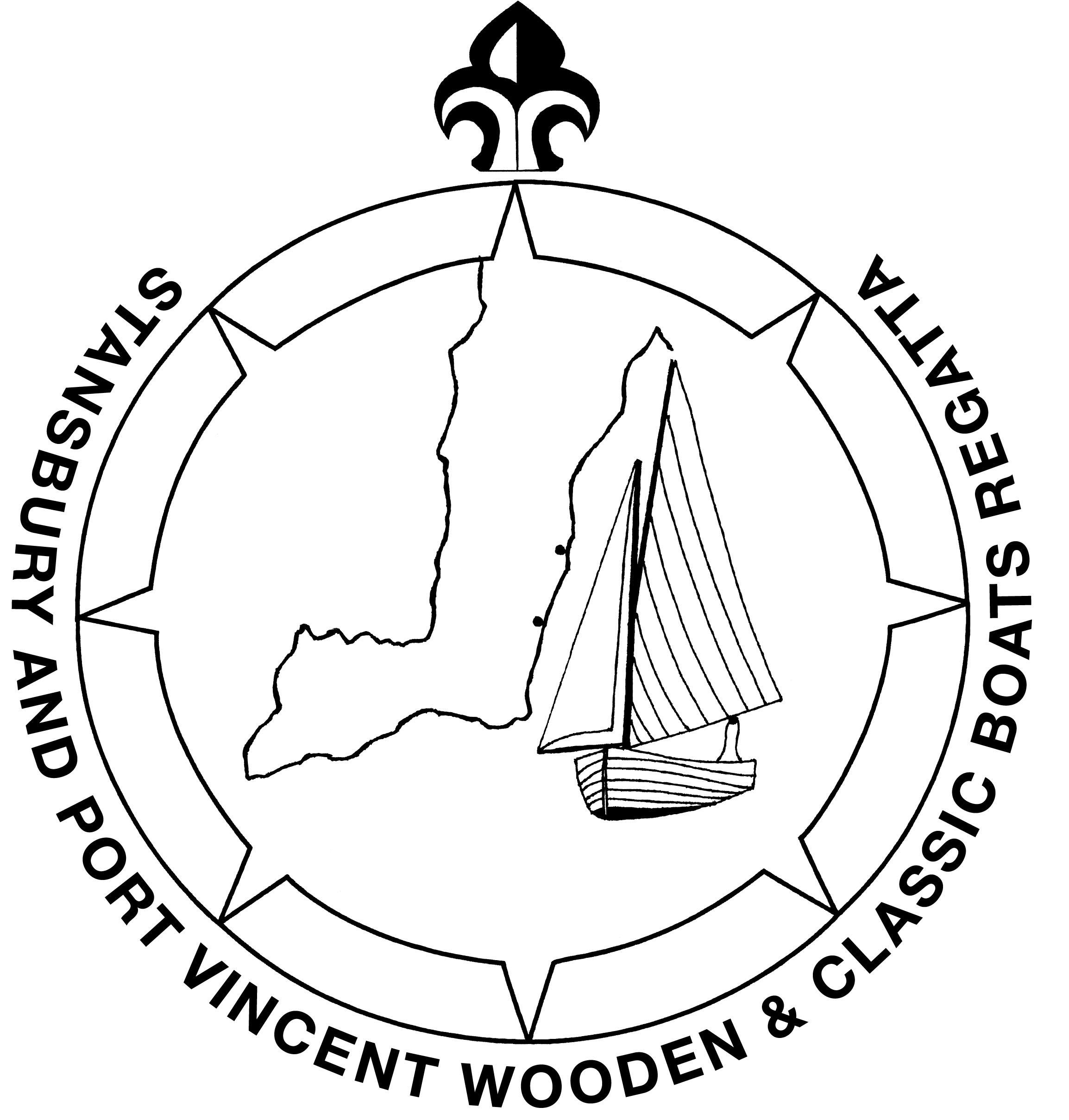         Stansbury and Port Vincent Wooden and Classic            			          Boats Regatta	                   Association Incorporated	              PO Box 179, Stansbury SA 5582		             ABN 80 902 502 438			       13-14 April 2024                                            Stationary Engine Display Entry FormPersonal DetailsName...................................................................................................…Address.................................................................................…….Post Code……………..Club/Association or Affiliation.....................................……...............................…....Phone.................…......................Email.....................................……...............………………....N.H.M.A. Membership Number............................................…...............................……Engine Details (brand, make, year, horsepower, original use)Please write on the back of this form, a brief outline of the entered engine/s and restoration project/sFree entry (includes rally pack)Reception A reception and briefing for registered entrants will be held from 6:00 pm on Friday 12th April at the Stansbury Sports and Community Club. Entry at junction of Ceres Street and South Terrace.                 A meal will be served at no charge and the bar will be open to purchase drinks.Please indicate the number expected to attend ………………………………IndemnityAll entrants, owners or exhibitors participating in the Stansbury and Port Vincent Wooden and Classic Boats Regatta, do so solely at their own risk. The organisers of the event accept no responsibility or liability for any loss or damage. The entrant or exhibitor thereby agrees to indemnify the organisers of any actions, suits, claims, proceedings or demands of damages or loss, arising from participation in this event.Entrant (please date, print and sign your full name)…………………………………………………………………………………..………………………………………………………………………………….. Date ……………………..Please return this form duly completed to the above address.Further information: Website: www.ypsaltwaterclassic.org.auTel: 0407 525 023Email:        ypsaltwaterclassic@gmail.com